NPO法人 大杉谷自然学校では、賛助・寄付 をしていただける方を募集しています！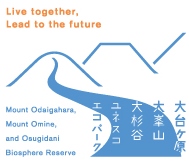 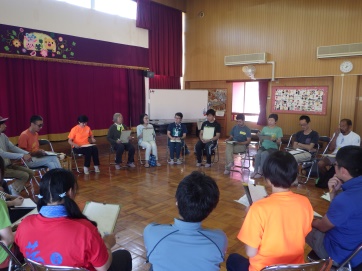 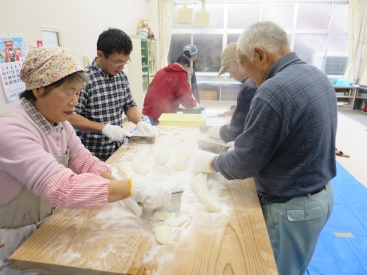 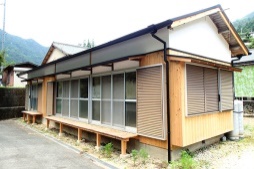 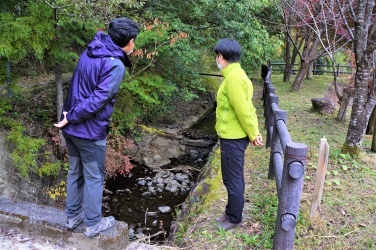 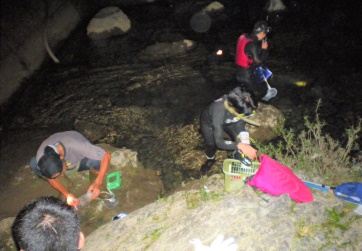 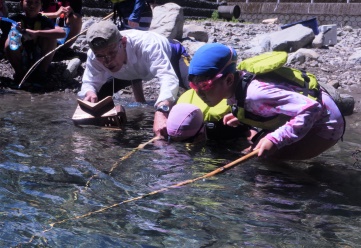 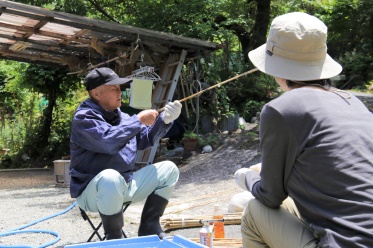 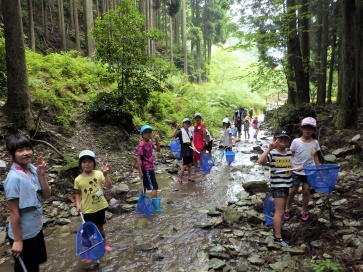 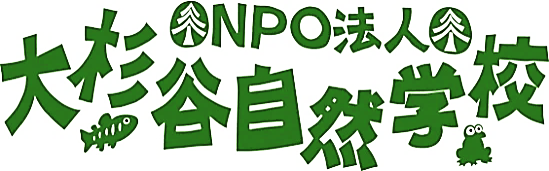 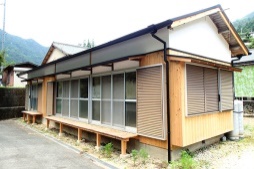 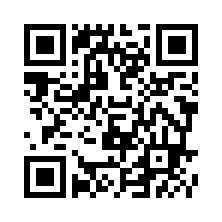 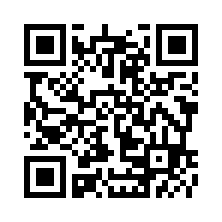 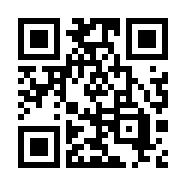 2021年度 賛助会員・寄付 申込書　　　　　　　　［郵送］〒519-2633　三重県多気郡大台町久豆199　 NPO法人大杉谷自然学校［FAX］0598-78-8889　［E-mail］info@osugidani.jp　　　　　　　　　　　　　　　　　　　　　　　　　　　　　　　年　　月　　日　申込賛助会員・寄付 申込書賛助会員・寄付 申込書賛助会員・寄付 申込書賛助会員・寄付 申込書賛助会員・寄付 申込書申込内容賛助会費個人：一口3,000円×　　　　口＝　　　　　　　　　　円賛助会費団体：一口5,000円×　　　　口＝　　　　　　　　　　円ご寄付：　　　　　　　　　　　　　　　　　　　　　　　　　　円□ 報告書等に賛助者・寄付者として、氏名または団体・企業名の記載を希望しない。↑ 希望されない方は、☑を入れてください。賛助会費個人：一口3,000円×　　　　口＝　　　　　　　　　　円賛助会費団体：一口5,000円×　　　　口＝　　　　　　　　　　円ご寄付：　　　　　　　　　　　　　　　　　　　　　　　　　　円□ 報告書等に賛助者・寄付者として、氏名または団体・企業名の記載を希望しない。↑ 希望されない方は、☑を入れてください。賛助会費個人：一口3,000円×　　　　口＝　　　　　　　　　　円賛助会費団体：一口5,000円×　　　　口＝　　　　　　　　　　円ご寄付：　　　　　　　　　　　　　　　　　　　　　　　　　　円□ 報告書等に賛助者・寄付者として、氏名または団体・企業名の記載を希望しない。↑ 希望されない方は、☑を入れてください。賛助会費個人：一口3,000円×　　　　口＝　　　　　　　　　　円賛助会費団体：一口5,000円×　　　　口＝　　　　　　　　　　円ご寄付：　　　　　　　　　　　　　　　　　　　　　　　　　　円□ 報告書等に賛助者・寄付者として、氏名または団体・企業名の記載を希望しない。↑ 希望されない方は、☑を入れてください。フリガナフリガナ氏名もしくは団体・企業名氏名もしくは団体・企業名（団体・企業の場合、ご担当氏名：　　　　　　　　　　　　　　　　　　　　）（団体・企業の場合、ご担当氏名：　　　　　　　　　　　　　　　　　　　　）（団体・企業の場合、ご担当氏名：　　　　　　　　　　　　　　　　　　　　）住所〒　　　－　　　　　　　　　　　　※アパート名・室番号まで必ずご記入下さい〒　　　－　　　　　　　　　　　　※アパート名・室番号まで必ずご記入下さい〒　　　－　　　　　　　　　　　　※アパート名・室番号まで必ずご記入下さい〒　　　－　　　　　　　　　　　　※アパート名・室番号まで必ずご記入下さいTEL(　　　)　　　　　－(　　　)　　　　　－FAX(　　　)　　　　　　－